Дата:  20.01.2021Группа: 20-ПСО-1дНаименование дисциплины: МатематикаТема: Формула Ньютона-ЛейбницаДля того чтобы научиться решать определённые интегралы необходимо
1)  Уметь находить неопределённые интегралы.2)  Уметь вычислить определённый интеграл.
В общем виде определённый интеграл записывается так: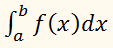 По сравнению с неопределённым интегралом прибавились пределы интегрирования.
Нижний предел интегрирования обозначается буквой  а.Верхний предел интегрирования обозначается буквой  b.Отрезок  [a; b]  называется отрезком интегрирования.
Определённый интеграл – это число. Решить определённый интеграл это значит найти число.Находится определённый интеграл с помощью формулы Ньютона-Лейбница.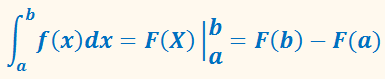 Этапы решения определённого интеграла.
1)  Сначала находим первообразную функцию
F(Х)
(неопределённый интеграл). Константа  С  в определённом интеграле не добавляется.Обозначение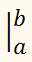 является чисто техническим, и вертикальная палочка не несёт никакого математического смысла. Запись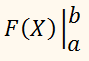 нужна для подготовки применения формулы Ньютона-Лейбница.
2)  Подставляем значение верхнего предела в первообразную функцию
F(b).
3)  Подставляем значение нижнего предела в первообразную функцию
F(а).
4)  Находим разность (число)
F(b) – F(a).
Определённый интеграл существует не всегда.
ПРИМЕР:
Интеграла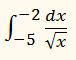 не существует, поскольку отрезок интегрирования  
[–5; –2]  
не входит в область определения подынтегральной функции (значения под квадратным корнем не могут быть отрицательными).
ПРИМЕР:
Интеграла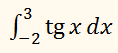 не существует, поскольку на отрезке интегрирования  [–2; 3]  тангенс терпит бесконечные разрывы в точках
х = –π/2,  х = π/2.
Для того чтобы определённый интеграл существовал, достаточно чтобы подынтегральная функция была непрерывной на отрезке интегрирования.
Поэтому перед тем, как приступить к решению любого определённого интеграла, нужно убедиться в том, что подынтегральная функция непрерывна на отрезке интегрирования.Определённый интеграл может быть равен отрицательному числу или нулю.Нижний предел интегрирования может быть больше верхнего предела интегрирования.
ПРИМЕР: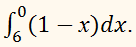 Интеграл вычисляется по формуле Ньютона-Лейбница.
Свойства определённого интеграла.
1)  В определённом интеграле можно переставить верхний и нижний предел, сменив при этом знак.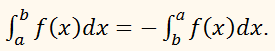 ПРИМЕР:

В определённом интегралеперед интегрированием целесообразно поменять пределы интегрирования на <<привычный>> порядок: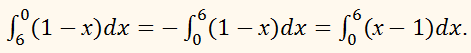 В таком виде интегрировать значительно удобнее.2)  Свойства линейности.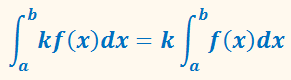 где   k = const.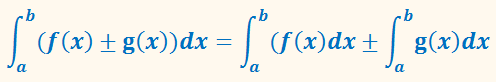 Это справедливо не только для двух, но и для любого количества функций.
ПРИМЕР:
Вычислить определённый интеграл: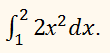 РЕШЕНИЕ:

Выносим константу за знак интеграла: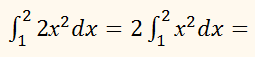 Интегрируем по таблице с помощью формулы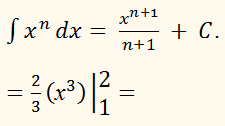 Используем формулу Ньютона-Лейбница.Сначала подставляем в  х3  верхний предел, зптем нижний предел. Проводим дальнейшие вычисления и получаем окончательный ответ.
= 2/3 (23 – 13) = 2/3 (8 – 1) = 2/3 ∙ 7 = 14/3 = 42/3.
ПРИМЕР:
Вычислить определённый интеграл: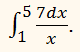 РЕШЕНИЕ: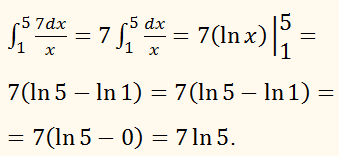 ПРИМЕР:Вычислить определённый интеграл: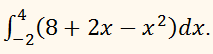 РЕШЕНИЕ:Используем свойства линейности определённого интеграла.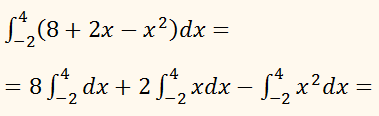 Для каждого из трёх слагаемых применяем формулу Ньютона-Лейбница.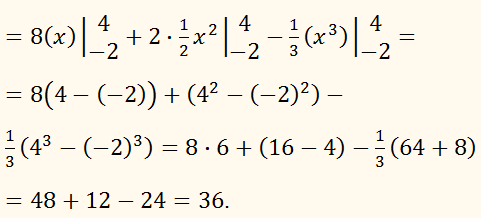 Рассмотрим второй способ решения этого интеграла.
ПРИМЕР:
Вычислить определённый интеграл: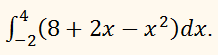 РЕШЕНИЕ: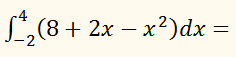 Сначала используем правило линейности и проинтегрируем по таблице. Получается одна скобка с отчёркиванием пределов.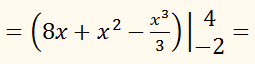 В первообразную функцию сначала подставим  4, затем  –2. А затем найдём разность.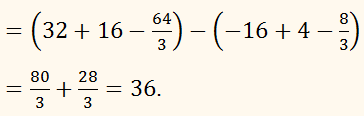 Перед тем, как использовать формулу Ньютона-Лейбница, полезно провести проверку и убедиться, что первообразная функция найдена правильно.
Так, применительно к рассматриваемому примеру, перед тем, как в первообразную функцию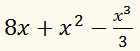 подставлять верхний и нижний пределы, необходимо проверить правильно или нет, найден неопределённый интеграл. Дифференцируем: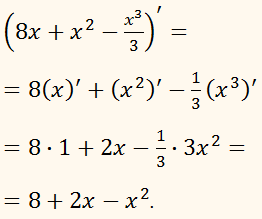 Получена исходная подынтегральная функция, значит, неопределённый интеграл найден верно.ПРИМЕР:Вычислить определённый интеграл: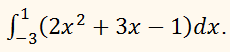 РЕШЕНИЕ: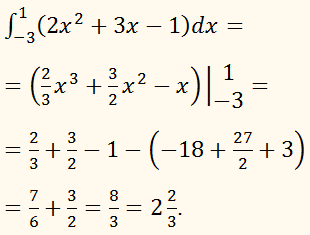 
Домашнее заданиеВычислить интеграл:1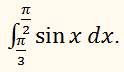 2
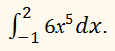 
 3 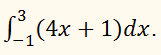 
 4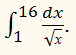  5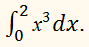  6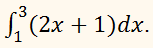  
 7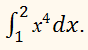 
8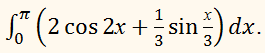 
9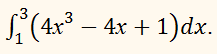 
10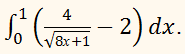 Преподаватель Науразова Л.А